令和４年度 九重青少年の家プラネタリウム オンライン配信 実施要項 　　　　　　　　　　　　　　　　　　　　　　　　　　　令和　４年　６月２８日大分県立九重青少年の家１　趣旨プラネタリウム投影機器をデジタル機器にリニュ－アルし、オンライン配信機能も追加したことにより、児童生徒が宇宙や天体について興味深く学ぶ機会を提供する。２　対　象　　県内各学校(小学校、特別支援学校)の児童３　内　容配信プログラム　　季節に合わせた内容を設定　　　　　　　　　(例・・・小学校第４学年理科　単元名「夏の星」)実施日　　通年（要相談）九重青少年の家の利用者がプラネタリウム視聴する時間等は不可時　間（要相談）【午前の部】①１１時００分　～　１１時２０分【午後の部】②１４時００分　～　１４時２０分配信方法　　Zoom ミーティング料　金     無料４　申込方法　　電話で予約（実施日の１か月前まで）し、別紙申請書を提出５　配信日までの流れ　(　学校①②③⑤⑧　　　九重青少年の家④⑤⑥⑦⑧　)電話で問合せ(目的、対象、内容等の相談)電話予約（実施日の１か月前まで）予約後１週間以内に別紙申請書をメ－ルで提出ミーティングIDとパスコードをメ－ルで送信テスト配信及び事前打合せ配信日時の６０分前に確認の電話連絡プラネタリウム オンライン配信アンケ－トを実施（児童の反応や感想、教師の感想等）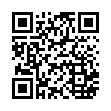 